Творческая мастерская.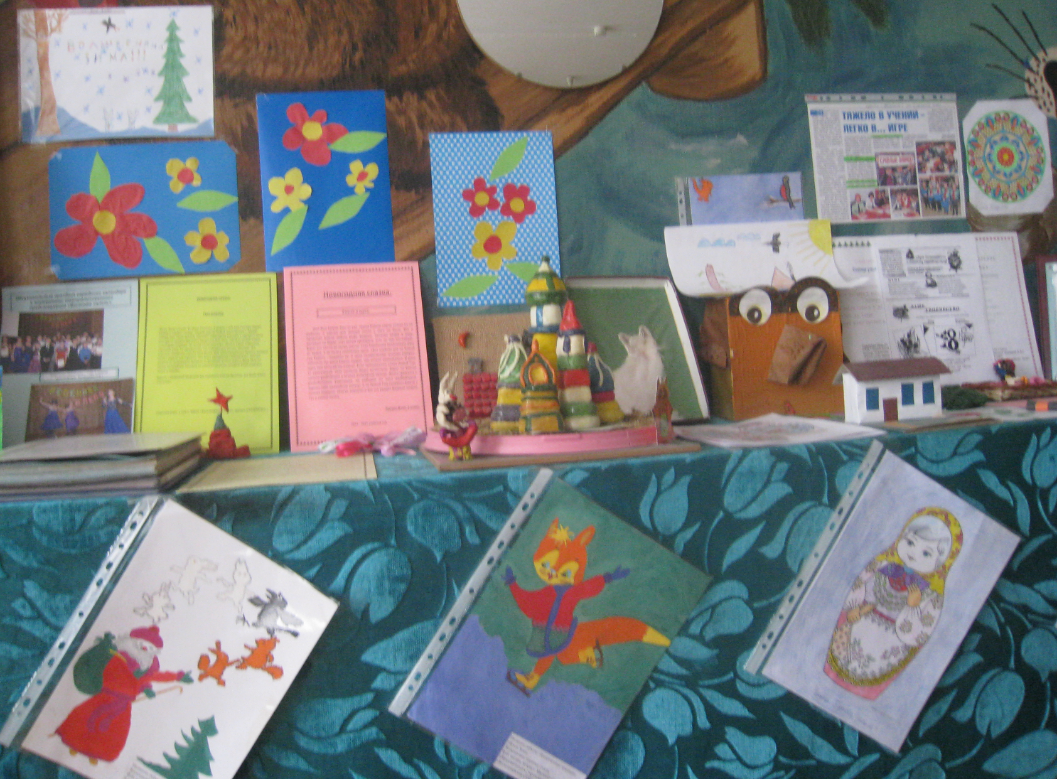 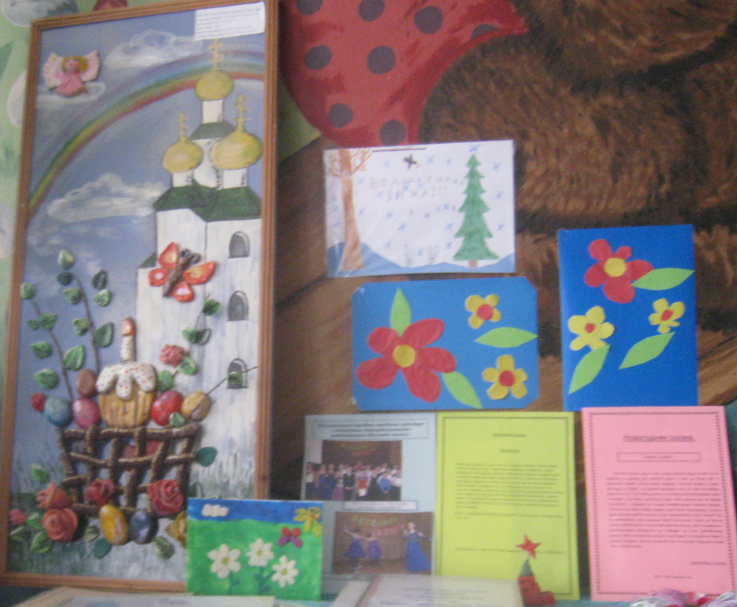 